Избавиться от накоплениятвердых бытовых отходовТБО можно!!!Главное запомнить :Сбор макулатуры позволит сохранить леса.Сбор металлома послужит вторичным сырьем.Сбор стеклотары сократит расходы прородных ресурсов.Сбор полиэтилена защитит почву от захламления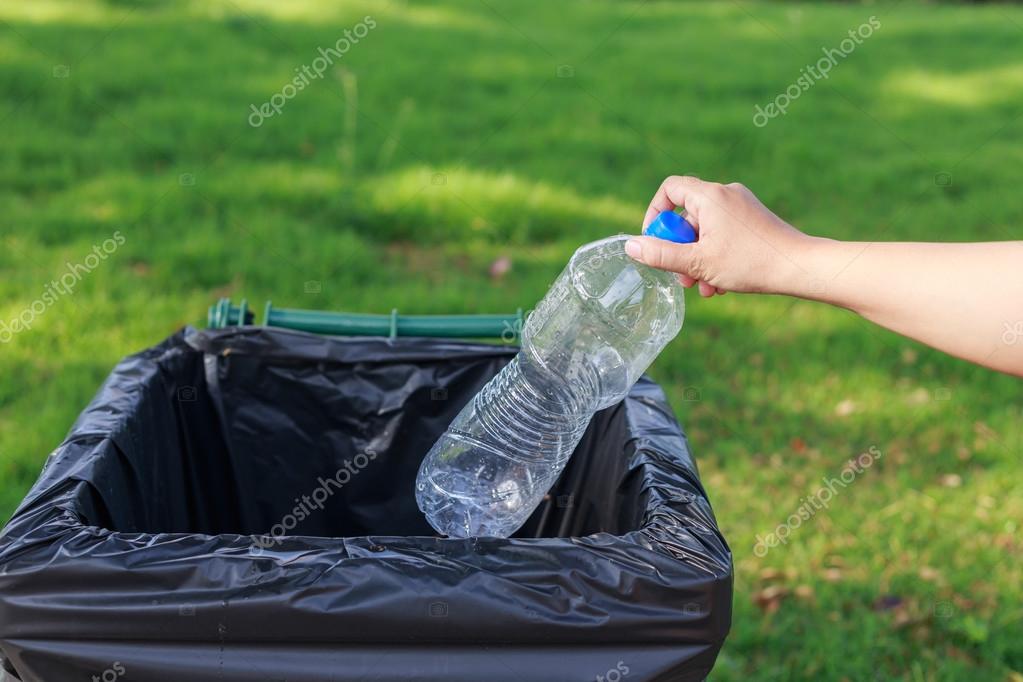 САМОЕ ГЛАВНОЕ ПОМНИТЬВСЕГДА И ВЕЗДЕ:«ЧИСТО НЕ ТАМ ГДЕ УБИРАЮТ,А ТАМ ГДЕ НЕ МУСОРЯТ
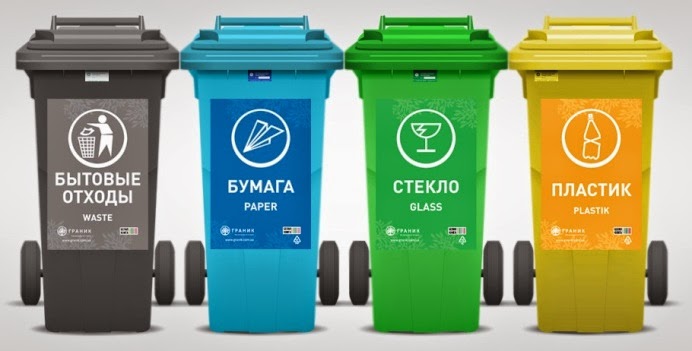 Сбор и переработка ТБО позволит:Очистить территории городов и почвы от захламлений;Защитит воздух и водоемыот загрязнений;Позволит сохранить и использовать ценные компонентыСохранить окружающую нас природу может толькоЧЕЛОВЕК!!!